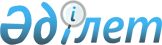 2010 жылғы сәуір-маусымында және қазан-желтоқсанында азаматтарды кезекті мерзімді әскери қызметке шақыруды ұйымдастыру және қамтамасыз ету туралы
					
			Күшін жойған
			
			
		
					Ақмола облысы Бұланды ауданы әкімдігінің 2010 жылғы 22 сәуірдегі № А-04/315 қаулысы. Ақмола облысы Бұланды ауданының Әділет басқармасында 2010 жылғы 21 мамырда № 1-7-117 тіркелді. Күші жойылды - Ақмола облысы Бұланды ауданы әкімдігінің 2011 жылғы 9 ақпандағы № А-02/24 қаулысымен

      Ескерту. Күші жойылды - Ақмола облысы Бұланды ауданы  әкімдігінің 2011.02.09 № А-02/24 қаулысымен

      Қазақстан Республикасының 2001 жылғы 23 қаңтардағы «Қазақстан Республикасындағы жергілікті мемлекеттік басқару және өзін-өзі басқару туралы», 2005 жылғы 08 шілдедегі «Әскери міндеттілік және әскери қызмет туралы» Заңдарына, Қазақстан Республикасы Президентінің 2010 жылғы 29 наурыздағы № 960 «Белгіленген әскери қызмет мерзімін өткерген мерзімді әскери қызметтегі әскери қызметшілерді запасқа шығару және Қазақстан Республикасының азаматтарын 2010 жылдың сәуір-маусымында және қазан-желтоқсанында кезекті мерзімді әскери қызметке шақыру туралы» Жарлығына, Қазақстан Республикасы Үкіметінің 2010 жылғы 15 сәуірдегі № 313 «Белгіленген әскери қызмет мерзімін өткерген мерзімді әскери қызметтегі әскери қызметшілерді запасқа шығару және Қазақстан Республикасының азаматтарын 2010 жылдың сәуір-маусымында және қазан-желтоқсанында кезекті мерзімді әскери қызметке шақыру туралы» Қазақстан Республикасы Президентінің 2010 жылғы 29 наурыздағы № 960 Жарлығын іске асыру туралы» қаулысына сәйкес аудан әкімдігі ҚАУЛЫ ЕТЕДІ:



      1. «Ақмола облысы Бұланды ауданының қорғаныс істері жөніндегі бөлім» мемлекеттік мекемесі арқылы 2010 жылдың сәуір – маусымында және қазан - желтоқсанында мұрсат мерзімге құқығы жоқ немесе шақырудан босатылмаған, он сегізден жиырма жетіге дейінгі жастағы, сондай-ақ оқу орнынан шығып қалған, жасы жиырма жетіге толмаған және белгіленген мерзімді әскери қызметін өтемеген ер азаматтарды кезекті мерзімді әскери қызметке шақыру ұйымдастырылсын және қамтамасыз етілсін.



      2. 1 қосымшаға сәйкес аудандық шақыру комиссиясы құрылсын және оның құрамы бекітілсін.



      3. 2, 3 қосымшаларға сәйкес мерзімді әскери қызметке азаматтарды шақыру кестесі бекітілсін.



      4. Ақмола облысы денсаулық сақтау басқармасының жанындағы «Бұланды орталық аудандық ауруханасы» мемлекеттік коммуналдық қазыналық кәсіпорыны (келісім бойынша) шақыру комиссиясының құрамында медициналық куәландыруды өткізу үшін медициналық комиссия құрсын.



      5. «Қазақстан Республикасының ішкі істер Министрлігі Ақмола облысының ішкі істер департаменті Бұланды ауданының ішкі істер бөлімі» мемлекеттік мекемесі (келісім бойынша) әскери қызметке шақырудан жалтарған адамдарды жеткiзудi, сондай-ақ әскерге шақырылушылардың әскери бөлiмдерге жөнелтiлуi және кетуi кезiнде қоғамдық тәртiптiң сақталуын қамтамасыз етсін.



      6. Бұланды ауданы әкімдігінің «2009 жылдың сәуір-маусымында және қазан-желтоқсанында азаматтарды мерзімді әскери қызметке шақыруды ұйымдастыру және оны өткізуді қамтамасыз ету туралы» 2009 жылғы 12 мамырдағы № А-05/109 қаулысының (нормативтік құқықтық актілерді мемлекеттік тіркеу тізілімінде № 1-7-83 тіркелген, 2009 жылғы 25 маусымда «Бұланды таңы» газетінде жарияланған) күші жойылды деп танылсын.



      7. Осы қаулының орындалуын бақылау аудан әкімнің орынбасары Б.С. Ізбасароваға жүктелсін.



      8. Осы қаулының күші 2010 жылдың 15 сәуірінен бастап пайда болған құқықтық қатынастарға тарайды.



      9. Осы қаулы Бұланды ауданының Әділет басқармасында мемлекеттік тіркеуден өткен күннен бастап күшіне енеді және ресми жарияланған күннен бастап қолданысқа енгізіледі.      Бұланды ауданының әкімі                    Е.Нұғыманов      «КЕЛІСІЛДІ»      «Ақмола облысы

      Бұланды ауданының

      қорғаныс істері жөніндегі

      бөлім» мемлекеттік

      мекемесінің бастығы                        Қ.М.Камалиев      «Қазақстан Республикасының

      Ішкі істер министрлігі

      Ақмола облысының ішкі істер

      департаменті Бұланды ауданының

      ішкі істер бөлімі»

      мемлекеттік мекемесінің бастығы            Н.Қ.Омаров      Ақмола облысы денсаулық

      сақтау басқармасы жанындағы

      «Бұланды орталық

      аудандық ауруханасы»

      мемлекеттік коммуналдық

      қазыналық кәсіпорынының

      бас дәрігері                               А.Ж.Нұрсадықова

Қосымша 1

Бұланды ауданы әкімдігінің

2010 жылғы 22.04. № А-04/315

қаулысымен бекітілген Аудандық шақыру комиссиясының

ҚҰРАМЫ      Камалиев                  -      «Ақмола облысы

      Қуанышбек Манысбекұлы            Бұланды ауданының қорғаныс

                                       істері жөніндегі бөлім»

                                       мемлекеттік мекемесінің

                                       бастығы, комиссия төрағасы

                                       (келісім бойынша)      Салий                            Бұланды ауданының

      Владимир Иванович         -      «Тұрғын үй-коммуналдық

                                       шаруашылығы, жолаушылар көлігі

                                       және автомобиль жолдары»

                                       мемлекеттік мекемесінің

                                       бастығы, комиссия төрағасының

                                       орынбасары Комиссия мүшелері:      Апсаметов                 -      «Қазақстан Республикасының 

      Еркеш Құсманұлы                  Ішкі істер министрлігі Ақмола

                                       облысының ішкі істер

                                       департаменті Бұланды

                                       ауданының ішкі істер бөлімі»

                                       мемлекеттік мекемесі

                                       бастығының қызмет жөніндегі

                                       орынбасары (келісім бойынша)      Садуақасов                -      Ақмола облысы денсаулық

      Тайбасар Төлегенұлы              сақтау басқармасы жанындағы

                                       «Бұланды орталық аудандық

                                       ауруханасы» мемлекеттік

                                       коммуналдық қазыналық

                                       кәсіпорынының хирургия

                                       бөлімшесінің дәрігер хирургі,

                                       медициналық комиссиясының

                                       төрағасы (келісім бойынша)      Достовалова               -      Ақмола облысы денсаулық

      Татьяна Алексеевна               сақтау басқармасы жанындағы

                                       «Бұланды аудандық емханасы»

                                       мемлекеттік коммуналдық

                                       қазыналық кәсіпорынының

                                       медициналық статисті, комиссия

                                       хатшысы (келісім бойынша)

Қосымша 2

Бұланды ауданы әкімдігінің

22.04.2010 № А-04/315

қаулысымен бекітілген Азаматтарды мерзімді әскери қызметке шақыруды өткізу кестесікестенің жалғасыкестенің жалғасы

Қосымша 3

Бұланды ауданы әкімдігінің

22.04.2010 № А-04/315

қаулысымен бекітілген Азаматтарды мерзімді әскери қызметке шақыруды өткізу кестесікестенің жалғасыкестенің жалғасы
					© 2012. Қазақстан Республикасы Әділет министрлігінің «Қазақстан Республикасының Заңнама және құқықтық ақпарат институты» ШЖҚ РМК
				№ п/пС/о және а/о атауыБарлығы15.

04.

2010

жыл16.

04.

2010

жыл19.

04.

2010

жыл20.

04.

2010

жыл21.

04.

2010

жыл1Журавлевка с/о702Капитоновка с/о233Новобратск с/о254Даниловка с/о435Вознесенка с/о636Карамышевка с/о507Қараөзек а/о378Никольск с/о509Ерголка а/о5410Айнакөл с/о811Амангелді а/о3712Макинск қ.3955050505050Барлығы855505050505022.

04.

2010

жыл23.

04.

2010

жыл26.

04.

2010

жыл27.

04.

2010

жыл28.

04.

2010

жыл29.

04.

2010

жыл04.

05.

2010

жыл05.

05.

2010

жыл06.

05.

2010

жыл12.

05.

2010

жыл13.

05.

2010

жыл23254313505037450837505045505045325050435050374814.05.2010 жыл21.05.

2010 жыл28.05.

2010

жыл01.06.

2010

жыл02.06.

2010 жыл03.06.

2010 жыл04.06.

2010 жыл07.06.

2010

жыл50505050№ п/пС/о және а/о атауыБарлығы01.

10.

2010

жыл02.

10.

2010

жыл05.

10.

2010

жыл06.

10.

2010

жыл07.

10.

2010

жыл1Журавлевка с/о702Карамышевка с/о593Новобратск с/о334Даниловка с/о415Вознесенка656Капитоновка с/о257Қараөзек а/о458Никольск с/о729Ерголка а/о5310Айнакөл с/о1111Амангелді а/о4212Макинск қ.4275050505050Барлығы943505050505008.

10.

2010

жыл11.

10.

2010

жыл12.

10.

2010

жыл13.

10.

2010

жыл14.

10.

2010

жыл15.

10.

2010

жыл18.

10.

2010

жыл19.

10.

2010

жыл20.

10.

2010

жыл21.

10.

2010

жыл29.

10.

2010

жыл01.

11.

2010

жыл02.

11.

2010

жыл20505093341501525455022311505050275050504750505044504045502503.

11.

2010

жыл04.

11.

2010

жыл05.

11.

2010

жыл10.

11.

2010

жыл12.

11.

2010

жыл19.

11.

2010

жыл26.

11.

2010

жыл03.

12.

2010

жыл10.

12.

2010

жыл17.

12.

2010

жыл24.

12.

2010

жыл30.

12.

2010

жыл50425042